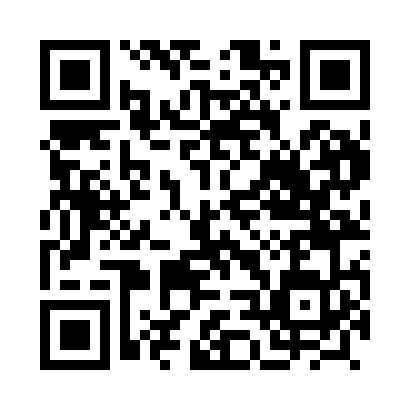 Prayer times for Abrahan, PakistanWed 1 May 2024 - Fri 31 May 2024High Latitude Method: Angle Based RulePrayer Calculation Method: University of Islamic SciencesAsar Calculation Method: ShafiPrayer times provided by https://www.salahtimes.comDateDayFajrSunriseDhuhrAsrMaghribIsha1Wed4:275:5012:233:526:578:192Thu4:265:4912:233:526:588:203Fri4:265:4812:233:526:588:214Sat4:255:4712:233:526:598:225Sun4:245:4712:233:516:598:226Mon4:235:4612:233:517:008:237Tue4:225:4512:233:517:008:248Wed4:215:4512:233:517:018:249Thu4:205:4412:233:517:018:2510Fri4:195:4412:223:507:028:2611Sat4:195:4312:223:507:028:2712Sun4:185:4212:223:507:038:2713Mon4:175:4212:223:507:038:2814Tue4:165:4112:223:507:048:2915Wed4:165:4112:223:507:048:3016Thu4:155:4012:223:497:058:3017Fri4:145:4012:233:497:058:3118Sat4:145:3912:233:497:068:3219Sun4:135:3912:233:497:068:3320Mon4:125:3912:233:497:078:3321Tue4:125:3812:233:497:088:3422Wed4:115:3812:233:497:088:3523Thu4:115:3712:233:497:098:3524Fri4:105:3712:233:497:098:3625Sat4:105:3712:233:497:108:3726Sun4:095:3712:233:497:108:3827Mon4:095:3612:233:497:118:3828Tue4:085:3612:233:497:118:3929Wed4:085:3612:243:497:128:3930Thu4:085:3612:243:497:128:4031Fri4:075:3512:243:497:128:41